Проект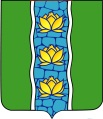 АДМИНИСТРАЦИЯ КУВШИНОВСКОГО РАЙОНАПОСТАНОВЛЕНИЕ          03.2023                                               г. Кувшиново                                   №О создании Координационного совета по летнему отдыху и занятости детей               и подростков в Кувшиновском районе в 2023 году.     В целях своевременной подготовки и проведения, а также оперативного решения вопросов по организации летнего отдыха, оздоровления и занятости детей и подростков в летний период 2023 года ПОСТАНОВЛЯЮ:Создать Координационный совет (далее Совет) в составе:Бушуева О.Н.- заместитель главы администрации, председатель Совета;Жукова Н.В. –  руководитель МУ Кувшиновский РОО, заместитель председателя Совета;Баринова О.Е. –заместитель руководителя финансового отдела администрации Кувшиновского района;Сурина О.Ю. – главный специалист МУ Кувшиновский РОО;Фокин Ю.А.  – директор МУП Кувшиновского района «АвтоТранс»;Борисова И.А.   - главный врач ГБУЗ «Кувшиновская ЦРБ» (по согласованию);Васильев М.В. - директор МБУ ФСЦ Кувшиновского района (по согласованию);Аристархова М.И.  – председатель комиссии по делам несовершеннолетних;Гербст Е.Е. -директор ГУ «Центр занятости населения Кувшиновского района (по согласованию);Долгова Ю.Н.- директор ГКУ ТО «СПН Кувшиновского района».     2. Определить органом, координирующим мероприятия по отдыху, оздоровлению и занятости детей в каникулярное время Муниципальное учреждение Кувшиновский районный отдел образования.     3. Возложить ответственность за координацию деятельности по организации отдыха, оздоровления и занятости детей и подростков на Бушуеву О.Н., заместителя главы администрации Кувшиновского района, председателя Совета.      4. Контроль исполнения данного постановления возложить на заместителя главы администрации Кувшиновского района Бушуеву О.Н.Глава    Кувшиновского района                                                          А.С.Никифорова                                                                      Согласовано:                                                                                                                                               Н.В. Жукова                                                                                                                                             М.А.Русакова                                                                                                                                              О.Н.Бушуева